FIESTA DE LA VIRGEN DE LA MEDALLA MILAGROSAOBJETIVOProfundizar en el significado de los símbolos de la Medalla de la Virgen Milagrosa. ACTIVIDAD 1Y nosotros como miembros de la Familia Vicenciana, qué Virgen es a la que más queremos…Recordáis cómo es…Visionado de los dibujos animados de Santa Catalina Labouré (20 minutos)https://www.youtube.com/watch?v=aSvmHUk-_30 Cuestiones para compartir entre todos:¿Qué encuentran los niños en la antigua central eléctrica?¿De qué santa habla Sor Patricia a las niñas?¿Para qué explica el sacerdote que sirve la medalla?¿Qué tipo de vida lleva Santa Catalina? ¿Cómo famosa por ver a la Virgen o discreta y al servicio de los demás? ¿Qué te enseña esto en tu vida?¿Por qué piensan lo niños que le falló la medalla al no abrirse la alcantarilla? ¿Cómo funciona la medalla?¿Qué significan los rayos de la Medalla? ¿Qué recomienda el sacerdote que le puede pedir a la medalla?ACTIVIDAD 2Descubrimos los símbolos de la Medalla de la Virgen MilagrosaAhora vamos a profundizar en los diferentes símbolos de la Virgen de la Medalla Milagrosa. Tienen que completar la oración a través del descifrado del jeroglífico que se les entrega.1)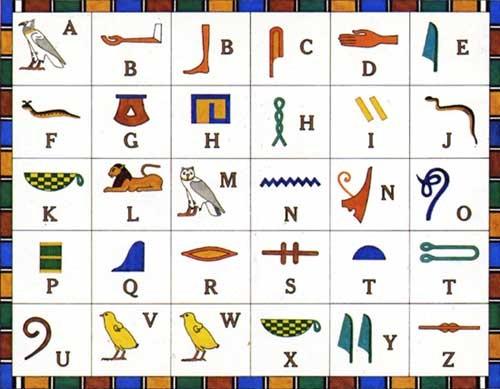 Juntos rezamos la jaculatoriaLOS RAYOSSon un signo del amor de Dios. A través de María se nos regala la Salvación. Lo que María recibió, su Hijo, que es la GRACIA, es lo que ella nos da: “las gracias que derraman sus manos”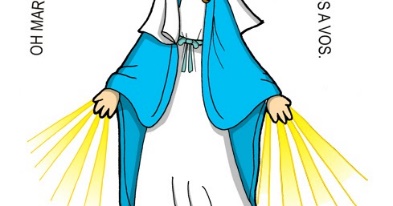 Los rayos que salen de sus manos son las gracias que pedimos a Dios por medio de la Virgen María; pero al mismo tiempo nos hace ver que hay algunos rayos apagados y que son todas aquellas cosas por las que olvidamos pedir.Por parejas hacemos una petición a la Virgen Milagrosa.LA SERPIENTESimboliza el mal en el mundo, el pecado, las injusticias, que nos rodean y a las que también nosotros contribuimos… En definitiva, el pecado es todo aquello que nos aleja de Jesús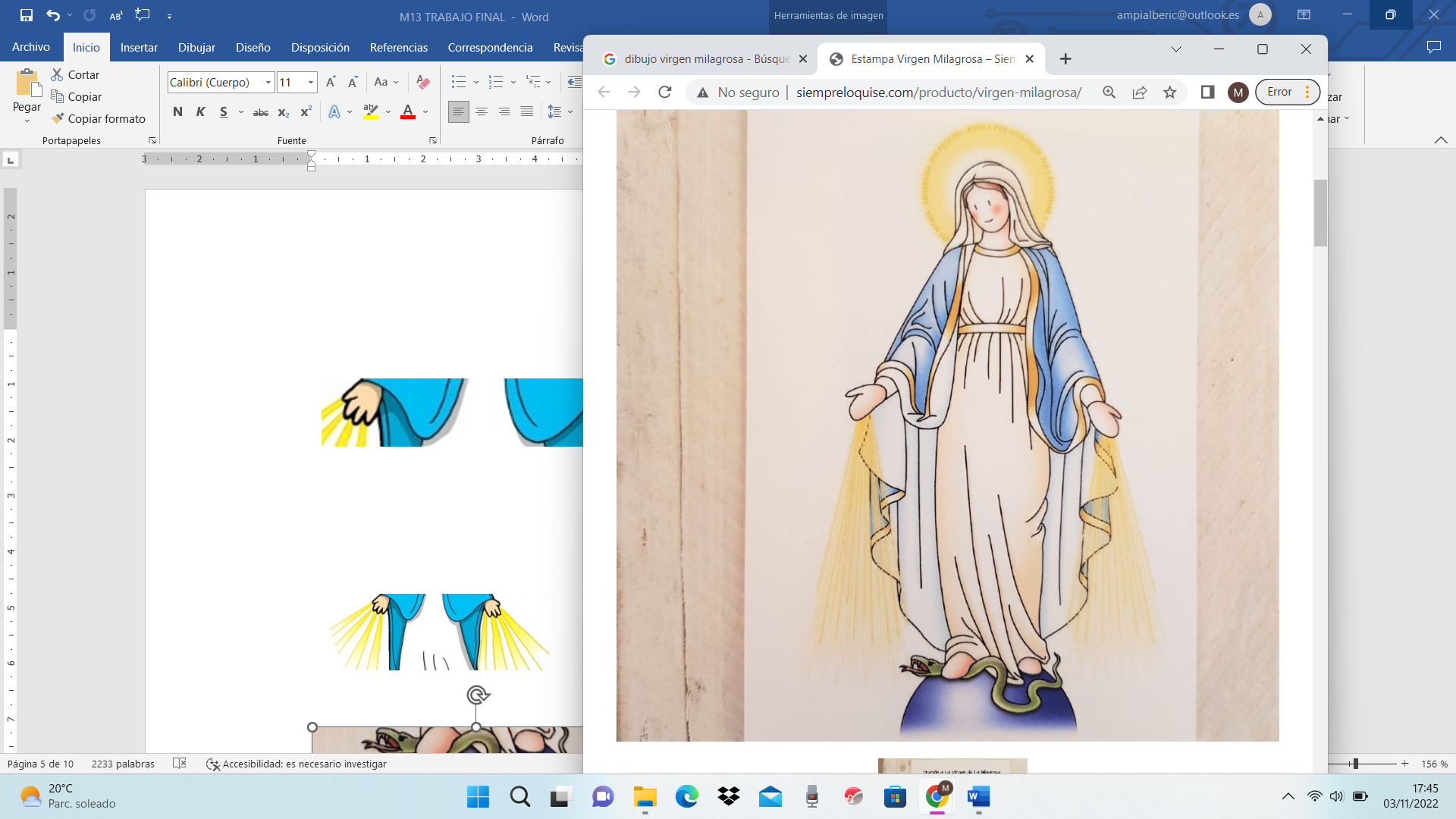 Párate, piensa… y decideQuien dirige la actividad coge un sello en forma de serpiente y lo estampa en una de las manos y otro de la virgen Milagrosa y se lo estampa en la otra mano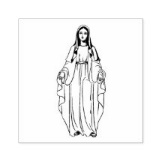  
Quien dirige la activad va diciendo diferentes actitudes o situaciones y ellos tienen que tomar partido, levantar la mano de la serpiente o de la virgen, por ejemplo: 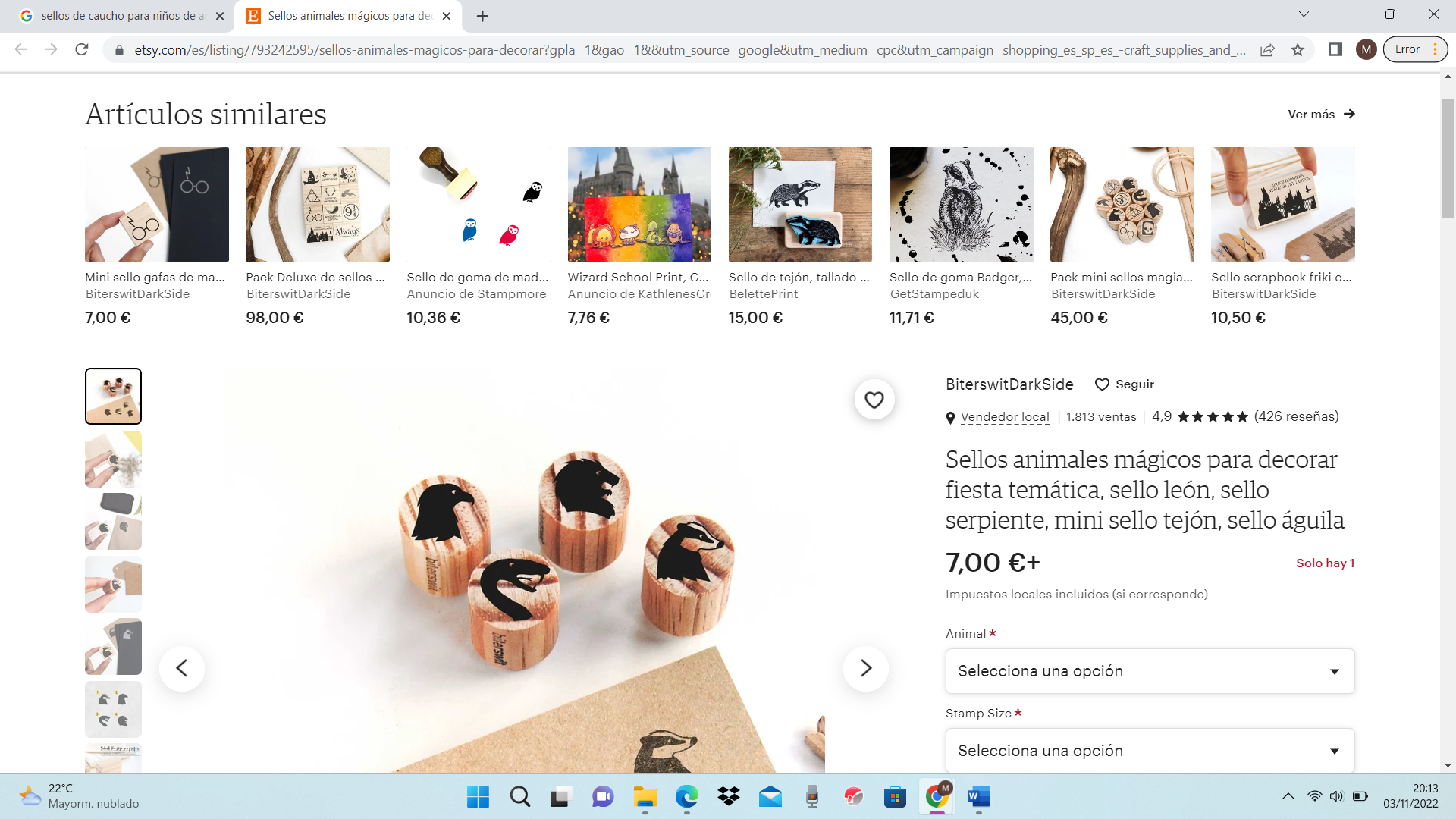 hago caso a mis padres, discuto con un amigo,hago los deberesno voy a misa los domingos…EL MUNDORepresenta al mundo en donde vivimos, te acuerdas de la dinámica anterior… cada uno decide. Os acordáis del relato de “las bondas de Caná” (si no se acuerdan se puede leer Juan 2, 1-11) María está atenta a lo que pasa a su alrededor y pide a Jesús que actué, hoy también María nos pregunta, a cada uno de nosotros, “y tú, ¿qué has venido a ofrecer al mundo?” Si cada uno nos esforzamos por ver qué puedo ofrecer, comenzaríamos una cadena que difícilmente tendrá fin.Párate… piensa y comprométete.El catequista les reparte un possit en forma de corazón y escriben en él su compromisoACTIVIDAD 3Se colocan todos alrededor de una imagen de la Virgen Milagrosa y se rezan la siguiente oración.Acción de graciasMaría, Virgen Milagrosade las manos y el corazón abiertos,que aprendamos de tu vidaa tener nuestro corazón abierto a los demás.María, Madre,  enséñanosa pensar en los demás,a querer a los demás,a ser amigos de todos.María, Virgen Milagrosade las manos abiertasacoge nuestras vidasy preséntalas a nuestro amigo Jesús.Te pedimos que nos ayudesa mantener viva y encendida nuestra fe,la luz nos sirve también para iluminarel camino que lleva a Jesús.ACTIVIDAD 4Oración a los pies de la Virgen Milagrosa.Música de fondo relajante Empezamos nuestra oración sin prisas… es un tiempo para ti, solo para ti… olvídate de las preocupaciones y simplemente déjate llevar y sentir… Cierra los ojos de forma suave y sin prisas… Ponte en una postura cómoda… y toma conciencia de ti mism@... Escucha la música pero no dejes que tu pensamiento viaje… Centra la atención en la música… RespiraciónToma aire profundamente por la nariz y exhala lentamente por la boca… (repite tres veces estas respiraciones profundas)… Al terminar, sigue respirando según las necesidades de tu cuerpo… Siente como tu cuerpo se relaja y las tensiones van desapareciendo…RelajaciónImagina y siente como el aire acaricia tu rosto y penetra en tu interior y, desde tus pulmones, empieza a recorrer tu cuerpo… Visualiza en tu mente el recorrido del aire llegando a todas las partes de tu cuerpo: pies, piernas, caderas, espalda, brazos, abdomen, pecho, cuello, rosto… Imagina como el aire se funde en tus músculos dejándoles la suavidad y frescura de la brisa suave… Siente esa sensación global de paz y tranquilidad, al tiempo que disfrutas de la música…Tras unos minutos disfrutando de esta serenidad corporal y emocional, te invito a tomar conciencia de tu vida… focaliza tu atención en todo lo bueno y maravilloso que te ha regalado la vida…Cuento(Si se cree oportuno se puede escenificar)Un día como hoy, tod@s l@s vicencian@s se reunieron en la Capilla de la Virgen Milagrosa. La Capilla estaba llena de cajas, se les dijo que cada un@ cogiera la que quisiera… La más pequeña cogió una de color azul cielo… la abrió muy lentamente y sonrió… Así poco a poco fueron desapareciendo las cajas… Llegó el turno de los más mayores… se acercó uno cogió una caja de color naranja, mientras volvía a su sitio, la agitó intentando escuchar y así descubrir qué habría dentro… volvió a agitarla y de nuevo no escuchó nada… Se sentó, lentamente abrió la caja y no vio nada… le dio la vuelta, la sacudió pero no cayó nada… estaba vacía… Al levantar la vista vio como una Sor lo estaba mirando y le dijo… “sé que tenéis las mejores intenciones, pero no podéis ilusionarnos para que luego no haya nada, por muy bonita que sea la caja y todo esto… creo que se os olvidó poner algo aquí dentro…”La Sor lo miró pero antes de decir nada la más pequeña le dijo: ¿Pero es que no lo ves?No, no veo nadaFíjate más… No ves algo que brilla en su interior… Fíjate en un “brillo”… Son las gracias que la Virgen Milagrosa nos regala… de nosotr@s depende que estos “brillos” (gracias) se derramen o no… es tan sencillo como abrir la caja y pedir confiadamente por las necesidades de las personas a las que queremos, por el mundo, por nuestras dificultades, por nuestros sueños… y las gracias se hacen cada vez más brillantes…Los ojos del joven brillaron y dijo: Es verdad… Mira como brilla, es María que nos regala sus gracias…Y durante el resto de su vida, este joven, siempre que se sentía en dificultad o sabía de alguien que estaba pasándolo mal… abría la caja, sacaba un “brillo” de esos que María siempre tiene disponibles y pedía por el…ReflexiónMaría viene a nuestras vidas como un regalo, nos pide que confiemos en ella.Se entrega la medalla de la Virgen Milagrosa… (sin perder el clima de silencio)Coge entre tus manos la Medalla de la Virgen Milagrosa… acércala a tu corazón… siente el amor de María… y en silencio ábrete y pide con confianza…Oración personal…Peticiones(se pueden leer las que se hicieron en la actividad 2)…CantoMaría mírame https://www.youtube.com/watch?v=vLGln-iqIOo Tiempo de agradecimientoAgradece en tu interior todos los momentos en los que puedes decir que la Virgen Milagrosa ha estado cerca de ti.EnvíoQue María Virgen de la Medalla Milagrosa nos acompañe y cuide en cada uno de los días de nuestra vida. Que derrame sobre nosotr@s sus gracias y así podamos contar la alegría de sentir que ella nos ama y nos impulsa a servir a los demás.Acción de graciasMaría, Virgen Milagrosade las manos y el corazón abiertos,que aprendamos de tu vidaa tener nuestro corazón abierto a los demás.María, Madre,  enséñanosa pensar en los demás,a querer a los demás,a ser amigos de todos.María, Virgen Milagrosade las manos abiertasacoge nuestras vidasy preséntalas a nuestro amigo Jesús.Te pedimos que nos ayudesa mantener viva y encendida nuestra fe,la luz nos sirve también para iluminarel camino que lleva a Jesús.CantoMilagrosa míranos. JCLTR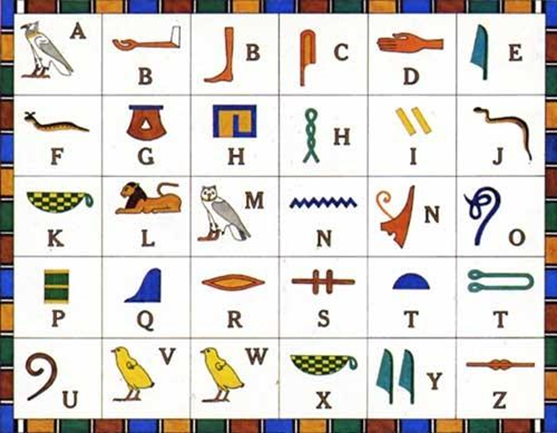 HMRSN PCDCNCBDPN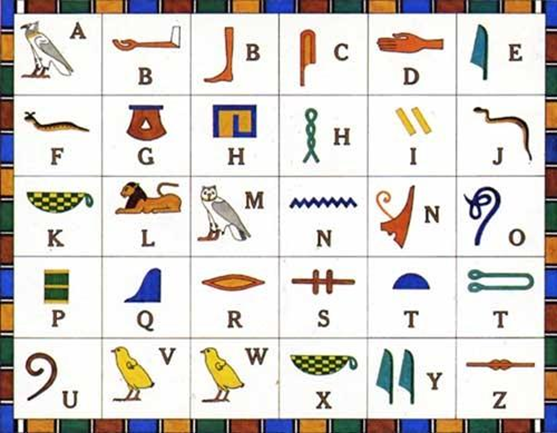 TQC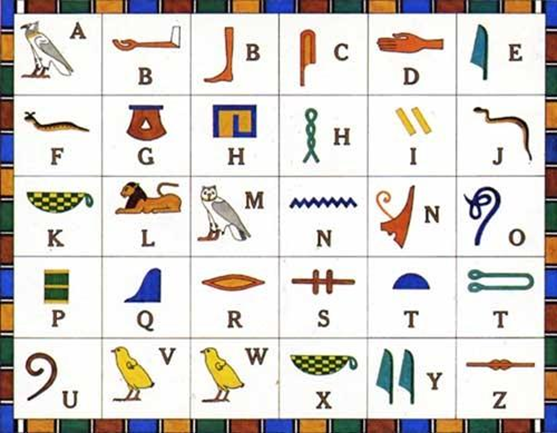 MT